Japanese Internment Photo AnalysisPictureAnalysis of picture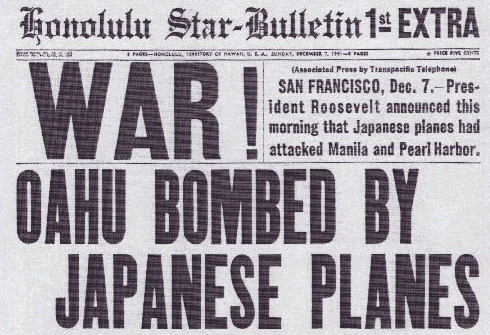 Where was this newspaper printed?  How can you tell?  Does the newspaper’s location have something to do with how it depicted the events of December 7?  Why? 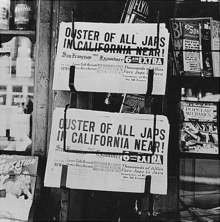 1) What does the headline here say is going to happen to Japanese in California?2) Why do you think there was a desire to remove Japanese Americans from the west coast after Pearl Harbor? 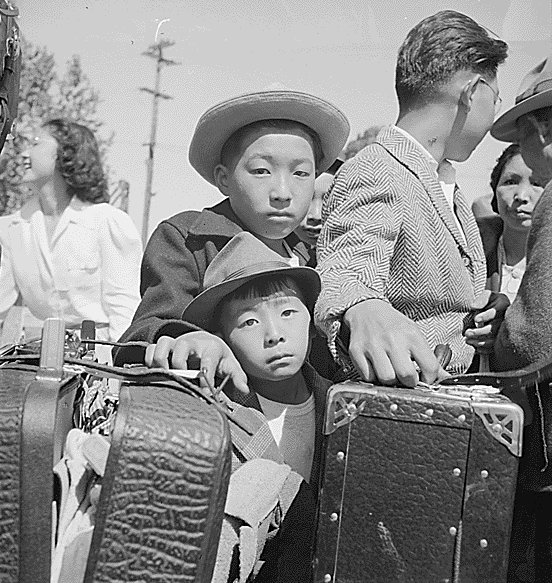 What sticks out to you in the photo? List details that you notice.What are the people doing? What emotions might these people be experiencing?  How can you tell from the photo?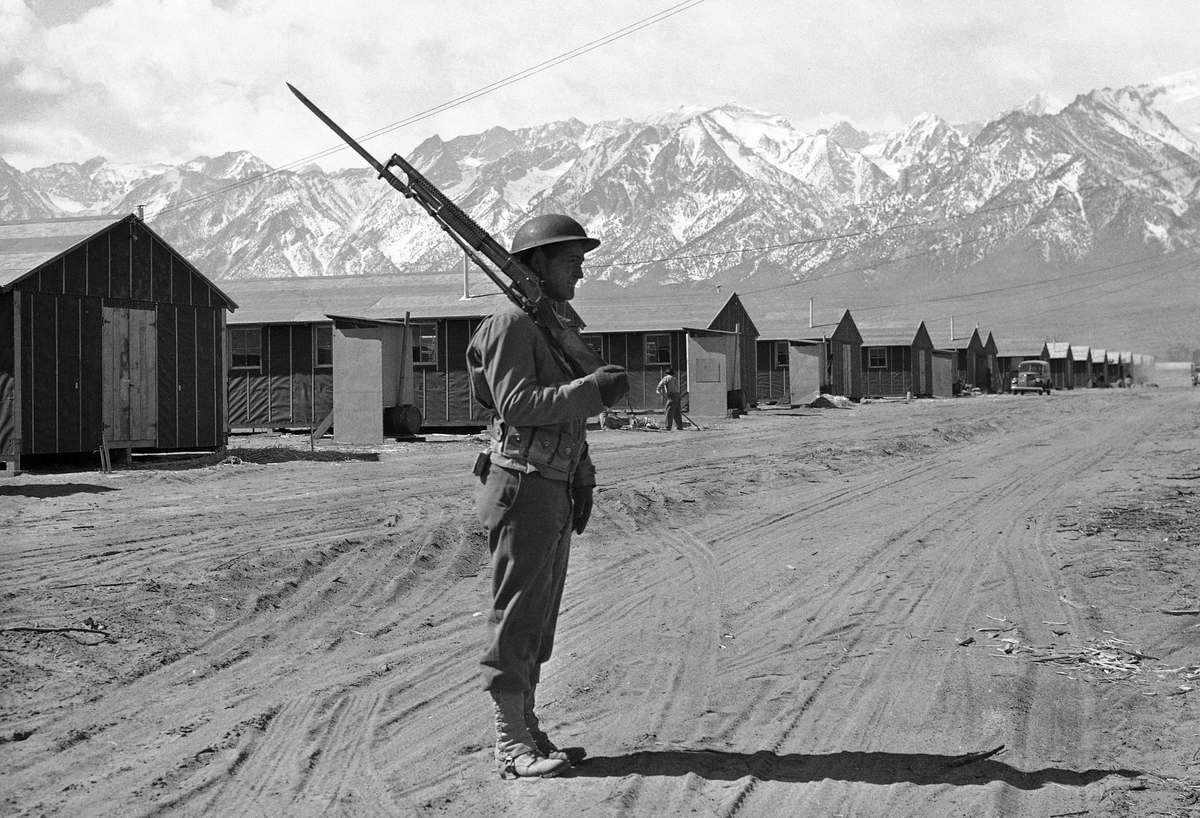 What details do you notice here? What does the photo tell you about life at the internment camps?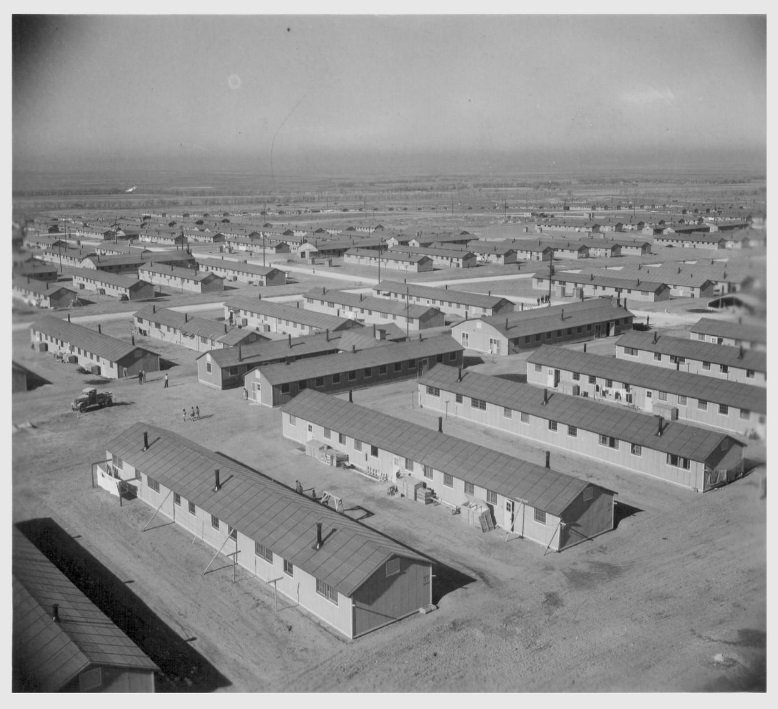 What sticks out to you in the photo? List details that you notice.On a scale of 1-5 (5 is the highest), how would you rate this camp on how inviting it appears to be?  Why? What does the photo tell you about life at the internment camps?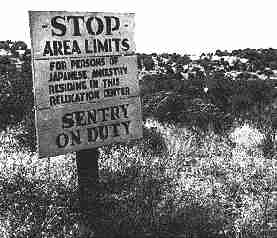 What sticks out to you in the photo? List details that you notice.What does the photo tell you about life at the internment camps?